                                                 РЕШЕНИЕСовета народных депутатов муниципального образования«Сергиевское сельское поселение».от «31 » марта 2022г. №  40  О проекте внесения изменений и дополнений в Устав муниципального образования «Сергиевское сельское поселение» и проведении по нему публичных слушаний и установлении порядка учета предложений граждан по проекту  муниципального образования «Сергиевское сельское  поселение».   В целях приведения Устава муниципального образования «Сергиевское сельское поселение» в соответствии с действующим законодательством Российской Федерации, руководствуясь статьей 44 Федерального закона от 6 октября 2003 года № 131-ФЗ «Об общих принципах организации местного самоуправления в Российской Федерации, Совет народных депутатов муниципального образования «Сергиевское сельское поселение»  РЕШИЛ:1. Внести следующие изменения и дополнения в Устав муниципального образования «Сергиевское сельское поселение»:Часть 1 статьи 1 изложить в следующей редакции:«1. Полное официальное наименование муниципального образования - муниципальное образование «Сергиевское сельское поселение Гиагинского района Республики Адыгея».Сокращенное официальное наименование муниципального образования - муниципальное образование «Сергиевское сельское поселение».В соответствии с частью 5 статьи 9.1 Федерального закона 
от 6 октября 2003 года № 131-ФЗ «Об общих принципах организации местного самоуправления в Российской Федерации» сокращенная форма наименования используется наравне с наименованием, установленным абзацем первым настоящей части, в том числе в нормативных правовых актах Республики Адыгея, в настоящем Уставе, в иных муниципальных правовых актах муниципального образования «Сергиевское сельское поселение», в официальных символах муниципального образования «Сергиевское сельское поселение», в наименованиях органов местного самоуправления муниципального образования « Сергиевское сельское поселение», выборных и иных должностных лиц местного самоуправления муниципального образования «Сергиевское сельское поселение», а также на бланках и печатях органов местного самоуправления муниципального образования «Сергиевское сельское поселение», выборных и иных должностных лиц местного самоуправления муниципального образования «Сергиевское сельское поселение», организаций муниципальной формы собственности муниципального образования «Сергиевское сельское поселение».По тексту Устава муниципального образования «Сергиевское сельское поселение» также могут быть использованы термины: Сергиевское сельское поселение, поселение, муниципальное образование.1.1. Часть 6 статьи 30 «Контрольно-счетный орган муниципального образования» изложить в следующей редакции:«6. Полномочия контрольно - счетного органа муниципального образования:1) организация и осуществление контроля за законностью и эффективностью использования средств местного бюджета, а также иных средств в случаях, предусмотренных законодательством Российской Федерации;2) экспертиза проектов местного бюджета, проверка и анализ обоснованности их показателей;3) внешняя проверка годового отчета об исполнении местного бюджета в пределах компетенции, установленной Бюджетным кодексом Российской Федерации;4) проведение аудита в сфере закупок товаров, работ и услуг в соответствии с Федеральным законом от 5 апреля 2013 года № 44-ФЗ «О контрактной системе в сфере закупок товаров, работ, услуг для обеспечения государственных и муниципальных нужд»;5) оценка эффективности формирования муниципальной собственности, управления и распоряжения такой собственностью и контроль за соблюдением установленного порядка формирования такой  собственности, управления и распоряжения такой собственностью (включая исключительные права на результаты интеллектуальной деятельности);6) оценка эффективности предоставления налоговых и иных льгот и преимуществ, бюджетных кредитов за счет средств местного бюджета, а также оценка законности предоставления муниципальных гарантий и поручительств или обеспечения исполнения обязательств другими способами по сделкам, совершаемым юридическими лицами и индивидуальными предпринимателями за счет средств местного бюджета и имущества, находящегося в муниципальной собственности;7) экспертиза проектов муниципальных правовых актов в части, касающейся расходных обязательств муниципального образования, экспертиза проектов муниципальных правовых актов, приводящих к изменению доходов местного бюджета, а также муниципальных программ;8) анализ и мониторинг бюджетного процесса в муниципальном образовании, в том числе подготовка предложений по устранению выявленных отклонений в бюджетном процессе и совершенствованию бюджетного законодательства Российской Федерации;9) проведение оперативного анализа исполнения и контроля за организацией исполнения местного бюджета в текущем финансовом году, ежеквартальное представление информации о ходе исполнения местного бюджета, о результатах проведенных контрольных и экспертно-аналитических мероприятий  в Совет народных депутатов муниципального образования и главе муниципального образования;10) осуществление контроля за состоянием муниципального внутреннего и внешнего долга муниципального образования;11) оценка реализуемости, рисков и результатов достижения целей социально-экономического развития муниципального образования, предусмотренных документами стратегического планирования муниципального образования, в пределах компетенции контрольно-счетного органа муниципального образования;12) участие в пределах полномочий в мероприятиях, направленных на противодействие коррупции;     13) иные полномочия в сфере внешнего муниципального финансового контроля, установленные федеральными законами, законами Республики Адыгея, настоящим  уставом и нормативными правовыми актами Совета народных депутатов муниципального образования».  1.2 В пункте 1.1 части 1.1 статьи 2» вопросы местного значения муниципального образования» после слов «На автомобильном транспорте» дополнить словами « ,городском наземном электрическом транспорте».1.3. Статью 5 «Муниципальный контроль» дополнить частью 2.1 следующего содержания:«2.1 В соответствии с частью 9 статьи 1 Федерального закона от 31 июля 2020 г. №248-ФЗ « О государственном контроле ( надзоре) и муниципальном контроле в Российской Федерации» муниципальный контроль подлежит осуществлению при наличии в границах муниципального образования объектов соответствующего вида контроля.»                              	2. Главе муниципального образования «Сергиевское сельское поселение» в порядке, установленном Федеральным законом от 21 июля 2005 года № 97-ФЗ «О государственной регистрации уставов муниципальных образований», представить настоящее Решение на государственную регистрацию.3. Настоящее Решение вступает в силу со дня его официального обнародования, произведенного после его государственной регистрации.Глава муниципального образования         «Сергиевское сельское поселение»                                    В.М.КаленниковПриложение 2  к решению Совета народных депутатовМО «Сергиевское сельское поселение»                                      от «  » _______года № Состав комиссии Совета народных депутатов МО «Сергиевское сельское поселение»  по учету предложений граждан по проекту внесения изменений и дополнений муниципального образования «Сергиевское сельское поселение» за 2022 год.Председатель комиссии (заместитель председателя Совета народных депутатов МО «Сергиевское сельское поселение»):  __________Члены комиссии (депутаты Совета народных депутатов МО «Сергиевское сельское поселение»):1.Весельева М.В.2.Волошина С.В.3.Кихтева С.М.4.Коленников В.П.5.Слюсарев В.В.Приложение 3к решению Совета народных депутатов МО «Сергиевское сельское поселение»                                          от «     »_______года № Порядок проведения публичных слушаний по проекту внесения изменений и дополнений  в Устав  муниципального образования «Сергиевское сельское поселение».Для обсуждения по проекту внесения изменений и дополнений  в Устав муниципального образования «Сергиевское сельское поселениеОрганизацию и проведение публичных слушаний, а также сбор и обработку предложений граждан, поступивших в отношении проекта внесения изменений и дополнений  в Устав МО «Сергиевское сельское поселение» осуществляет председатель комиссии  Совета народных депутатов МО «Сергиевское сельское поселение»   по учету предложений по проекту внесения изменений и дополнений  в Устав  муниципального образования «Сергиевское сельское поселение»  (далее по тексту – руководитель рабочей группы).В публичных слушаниях вправе принять участие каждый житель МО «Сергиевское сельское поселение».На публичных слушаниях по проекту внесения изменений и дополнений  в Устав муниципального образования «Сергиевское сельское поселение»  год  выступает с докладом и председательствует председатель комиссии (далее по тексту – председательствующий).Для ведения протокола публичных слушаний председательствующий определяет секретаря публичных слушаний.Участникам публичных слушаний обеспечивается право высказать свое мнение 6.1Всем желающим выступить предоставляется слово, в зависимости от количества желающих выступить, председательствующий вправе ограничить время любого из выступлений.6.2.  Председательствующий вправе принять решение о перерыве в публичных слушаниях и продолжении их в другое время.6.3.  По истечении времени, отведенного председательствующим на проведения публичных слушаний, участники публичных слушаний, которым не было предоставлено слово, вправе представить свои замечания и предложения в письменном виде. Устные замечания и предложения заносятся в протокол публичных слушаний, письменные замечания и предложения приобщаются к протоколу, который подписывается председателем и секретарем.7. Поступившие от населения замечания и предложения по проекту внесения изменений и дополнений в Устав   муниципального образования «Сергиевское сельское поселение», в том числе в ходе проведения публичных слушаний, носят рекомендательный характер.8. Результаты публичных слушаний в форме итогового документа подписываются председательствующим и подлежат официальному обнародованию.9. Указанные замечания и предложения рассматриваются на заседании Совета народных депутатов МО «Сергиевское сельское поселение».После завершения рассмотрения замечаний и предложений граждан, а также результатов публичных слушаний Совет народных депутатов МО «Сергиевское сельское поселение» принимает  внесения изменений и дополнений  в Устав исполнение  муниципального образования «Сергиевское сельское поселение» .Российская ФедерацияРеспублика АдыгеяСовет народных депутатов муниципального образования «Сергиевское сельское поселение»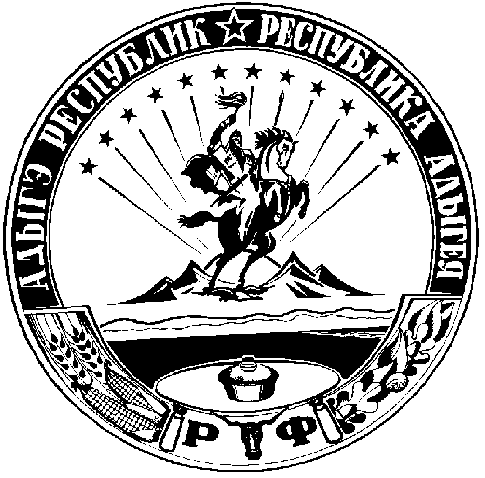 Российскэ ФедерациеАдыгэ РеспубликИнароднэ депутатхэм я совет Муниципальнэ образованиеу «Сергиевскэ къоджэ псэупIэм